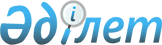 О реорганизации, упразднении и образовании отдельных государственных органов Республики КазахстанУказ Президента Республики Казахстан от 13 декабря 2000 года N 507

      В соответствии с пунктом 3) статьи 44 Конституции Республики Казахстан, пунктом 2 статьи 22 Конституционного закона Республики Казахстан "О Правительстве Республики Казахстан" постановляю: 



      1. Реорганизовать: 

      1) Министерство экономики Республики Казахстан в Министерство экономики и торговли Республики Казахстан; 



      2) Министерство энергетики, индустрии и торговли Республики Казахстан в Министерство энергетики и минеральных ресурсов Республики Казахстан, передав полномочия в области индустрии и торговли Министерству экономики и торговли Республики Казахстан; 



      3) Министерство природных ресурсов и охраны окружающей среды Республики Казахстан, передав функции и полномочия в области геологии и охраны недр Министерству энергетики и минеральных ресурсов Республики Казахстан. 



      2. Упразднить: 

      1) Агентство Республики Казахстан по инвестициям, передав функции и полномочия Министерству иностранных дел Республики Казахстан, а в области недропользования - Министерству энергетики и минеральных ресурсов Республики Казахстан; 



      2) Агентство Республики Казахстан по государственным закупкам, передав функции и полномочия Министерству финансов Республики Казахстан; 



      3) Агентство Республики Казахстан по борьбе с наркоманией и наркобизнесом, передав функции и полномочия Министерству юстиции Республики Казахстан. 



      3. Правительству Республики Казахстан: 

      1) обеспечить образование: 



      Агентства по государственным материальным резервам; 



      Комитета по инвестициям Министерства иностранных дел Республики Казахстан с передачей ему функций и полномочий упраздненного Агентства Республики Казахстан по инвестициям;



      Комитета по государственным закупкам Министерства финансов Республики Казахстан с передачей ему функций и полномочий упраздненного Агентства по государственным закупкам; 



      Комитета по борьбе с наркоманией и наркобизнесом Министерства юстиции Республики Казахстан с передачей ему функций и полномочий упраздненного Агентства Республики Казахстан по борьбе с наркоманией и наркобизнесом; 



      2) упразднить Комитет по государственным материальным резервам Министерства энергетики, индустрии и торговли Республики Казахстан, с передачей его функций и полномочий Агентству Республики Казахстан по государственным материальным резервам; 

      3) (исключен - N 811 от 20.02.2002 г.) 



      4) в месячный срок принять иные необходимые меры по реализации настоящего Указа. 

      Сноска. В пункт 3 внесены изменения - Указом Президента РК от 20 февраля 2002 г. N 811. 



      4. Внести в Указ Президента Республики Казахстан от 22 января 1999 года N 6 "О структуре Правительства Республики Казахстан" следующие изменения и дополнения: 



      в пункте 1: 

      исключить абзацы следующего содержания: 

      "Министерство энергетики, индустрии и торговли Республики Казахстан"; 

      "Министерство экономики Республики Казахстан"; 

      "Агентство Республики Казахстан по инвестициям"; 

      "Агентство Республики Казахстан по государственным закупкам";

      "Агентство Республики Казахстан по борьбе с наркоманией и наркобизнесом". 

      Дополнить новыми абзацами следующего содержания: 

      "Министерство экономики и торговли Республики Казахстан";

      "Министерство энергетики и минеральных ресурсов Республики Казахстан"; 

      "Агентство Республики Казахстан по государственным материальным резервам". 



      5. Внести в Указ Президента Республики Казахстан от 4 марта 1997 года N 3378 "О создании "Национальной нефтегазовой компании "Казахойл" (САПП РК, 1997 г., N 10, ст. 70) следующее изменение: 

      в подпункте 2) пункта 1 слова "о разделе продукции, о роялти и других соглашениях" исключить. 

      6. Контроль за исполнением настоящего Указа возложить на Администрацию Президента Республики Казахстан. 

      7. Настоящий Указ вступает в силу со дня подписания.       Президент 

      Республики Казахстан (Специалисты: Умбетова А.М., 

              Склярова И.В.) 

 
					© 2012. РГП на ПХВ «Институт законодательства и правовой информации Республики Казахстан» Министерства юстиции Республики Казахстан
				